Sztocha 2. vizsga - témakörök lényege kiemleveFriday, December 16, 201611:29 AMPoisson folyamat  - 1. házi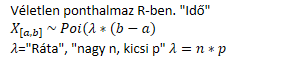 Poi folyamat ritkítása is Poi folyamat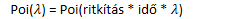 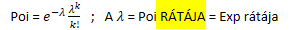  "dolgok x rendszerességgel történnek"Generátor függvény - 2. háziNegatív, egész értékű vv. esetén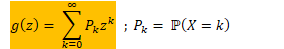 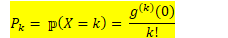 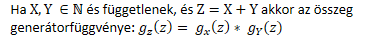 "Egy valváltozó értékeit lehet vele kiszámolni"Érdemes igyelni, ha pl. a generátorfüggvényben csak páros kitevőjű z-k vannak, akkor X=páratlan szám esélye 0. 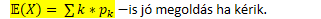 Galton-Watson elágazási folyamat - 2. házi"generációk születnek, halnak el" független azonos eloszlású, nemnegatív egészértékű vv-k, véletlen tagszámú összegük = z. 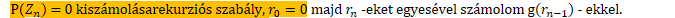 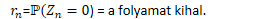 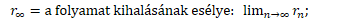 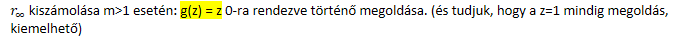 Centrális határeloszlás tétel - 3. háziKarakterisztikus függvény: "olyasmi mint a generátor függvény" "vv-k összege a várthoz képest más lesz, mekkora rá az esély?"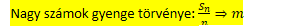 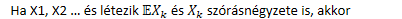 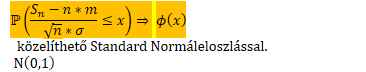 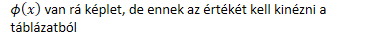 Kell hozzá: kitalálni egy vv-t, az Sn, n, m, és a sima szórás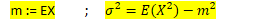 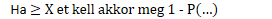 Berry-Essen tétel - 3. háziCHT hibáját becsüli. 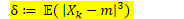 Számolás:  behelyettesítem az X értékeket, átlagot veszek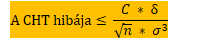 Kell hozzá: észrevedd az abszolút érték jelet.Ha a valószínűségek kicsik -> nem mond sokat a becslés.C értéke 0.4748, de megadják. Cramer nagyeltérés tétele - 3. házi"vv-k összege eltér, mekkora az esélye"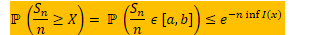 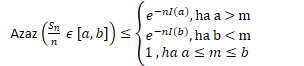 I(x) az "utálat" mértéke. I-t megadják. Hoeffding egyenlőtlenség nagyeltérésre - 3. háziKorlátos vv-k esetén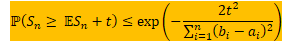 vagy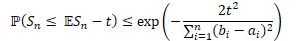 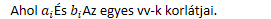 Hoeffing és Cramer közötti különbségekDiszkrét Markov láncok  - 4. háziDiszkrét idő, diszkrét véges állapottér általában.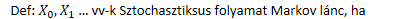 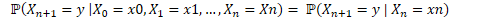 Azaz P(jövő|bejárt út) = P(jövő|jelen) a jövő a múlttól feltételesen független. 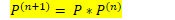 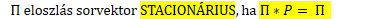 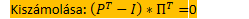 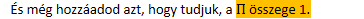 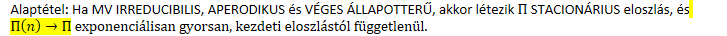 Definíciók:Periódus: LNKO (lehetséges visszatérési érték), osztálytulajdonság jele = dPeriodikus, ha d>1, Aperiodikus, ha d=1.  Irreducibilis, ha csak egy osztályból állErgod tétel: 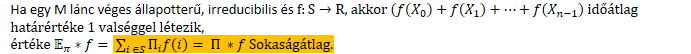 Folytonos Markov láncok - 5. házi"véges állapot, tapsra ugrál, de véletlen időkben"Itt is van átmenet mátrix, jele Q, Speciális feltétel: nem maradhatunk ugyan ott, lépni kell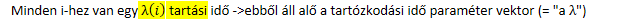 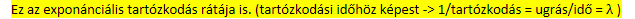 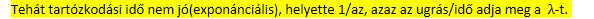 INFINITEZIMÁLIS generátor: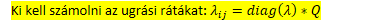 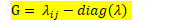 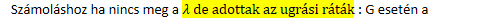 A főátlón kívül az ugrási ráták vannakA főátló olyan, hogy a sorösszeg 0 legyen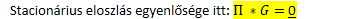 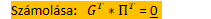 És még hozzáadni azt, hogy a összege = 1Feladatoknál érdemes figyelni, G-ből melyik sor hagyható el, helyére írjuk fel a csupa egyes-t. "ha kellően sokáig ugrálunk", akkor mindig a stacionárius eloszlásra lyukadunk ki -> a kezdőállapot ilyenkor nem számít. (feladattípus) 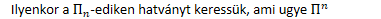 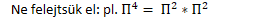 "Mennyi ideig leszek x állapotban átlagosan?" -> Stacionárius eloszlásvektor adja meg a választ. Ergod tétellel lehet bebizonyítani. Ergod tétel: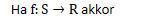 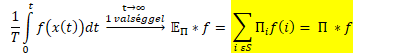 "hány százalékában van az időnek ebben az állapotban" jellegű feladatoknál felírsz egy f oszlopvektort, amik érdekelnek, azok az állapotok 1, a többi 0, és használod a fenti feltételt. +indoklás: irreducibilis, véges állapotterű stb. +1 Bónusz hasznos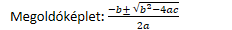 Deriválási szabályok: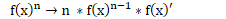 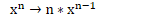 Pl. 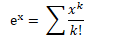 http://math.bme.hu/~mogy/oktatas/InfoMSc_Sztoch/InfoMSc_Sztoch_2016osz.html 